Задания на  23. 04.20 г        Обратную связь осуществляем по электронной почте           nshorina1967@mail.ru       (без подчеркивания, пробелов, все с маленькой буквы),  вайбер    89273826818 6 кОтветы для проверки домашнего задания. (для тех, кто не прислал ответы)Предлагаю вам ответы. Найдите ошибки, исправьте их. Разбери ошибки. Повторите материал, который вызвал затруднения.                                         Если возникли вопросы, то спрашивайте, уточняйте. № 1.  1. вид   2. Царство 3. Систематика  4. сорт   5. Класс   6. Отдел   7. род    8. семейств  № 2         В А Г Д Б№ 3  Ответы могут повторяться. Повторите признаки, по которым растения относят к отделуМоховидные1 4 7 8 10 12 15 20  22 24Папоротниковидные3 7 11 13 14 17 22Голосеменные5 9 11 14 19 21Покрытосеменные2 6 9 11 14 16 18 23 25№ 4 2- цветы пяти- или четырехчленные у двудольных3 – Цветки преимущественно с двойным околоцветником у двудольных.7 -        Корневая система у однодольных представлена боковыми корнями (придаточными)9 -        Основные семейства однодольных растений: капустные (крестоцветные), розоцветные, бобовые, пасленовые, астровые (сложноцветные) – это двудольные10 – Дуговое жилкование и мочковатая корневая система у Однодольных.№5         1. К главным признакам отнесения к семейству НЕ относится:1. Жилкование листьев 2. Строение плода 3. Формула цветка 4. Строение цветка2. Лодочка, весла, парус – названия лепестков цветка растений семейства1. Лилейные    2. Бобовые    3. Розоцветные     4. Пасленовые3.Плод картофеля и паслена называют1. ягодой    2. стручком       3. клубнем      4. семянкой4. К семейству сложноцветных относят1. редис, брюкву, пастушью сумку          3. Баклажан, томат, табак2. полынь, тысячелистник, чертополох    4. Огурец, кабачок, патиссон5. Плод кукурузы – это1.зерновка 2. орешек 3. семянка 4. Початок – это соцветие6. Формула цветка *О3+3Т3+3 П1 характерно для семейства1. Лилейные    2. Бобовые    3. Розоцветные     4. Пасленовые7. Растения семейства Крестоцветные имеют соцветие1. колос           2. Метелка     3. кисть                 4. стручок8. Стебель – соломина характерен для представителей семейства1. Лилейные    2. Бобовые    3.Злаки    4. Пасленовые9. Назовите культурное растение семейства Пасленовые1.Укроп      2. Томат      3. Соя        4. Подсолнечник10. Ядовитые растения есть в семействе1. Сложноцветные 2. Пасленовые 3. Бобовые 4. РозоцветныеРебята, выполнив работу, вы поняли какой материал знаете, какой требует повторения.Поэтому вы должныПовторить параграфы 19-26, таблицы, которые вы составляли; работы, которые выполняли.Уметь давать определения понятиям (устно)Знать признаки низших и высших растений, отличительные признаки отделов растений, классов цветковых растений (Однодольных и Двудольных), семейств. Уметь описывать морфологические признаки растений (корень, стебель, лист, цветок и т.д.) Вспомните лабораторную работу.Определять принадлежность растений к определенному семейству, классу. Ответьте устно на вопросы 2, 4,5,7,8   с. 155 (По желанию можете прислать письменные ответы)8 кИзучите параграф «Органы слуха и равновесия. Их анализаторы»https://infourok.ru/videouroki/248Прочитайте материал учебника, рассмотрите рисунки, таблицу, изучите строение органа слуха.Слуховой анализатор.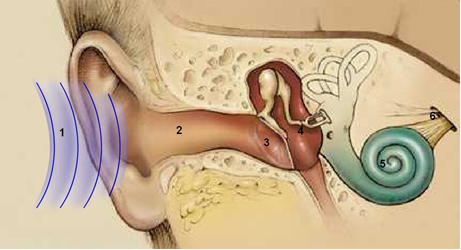 Слуховой состоит из 3-х частей: Слуховой рецептор  (улитка- кортиев орган, волосковые клетки – рецепторы)  ----------- слуховой нерв----------------участок коры больших полушарий головного мозга  (височный отдел)Каким же образом работает слуховой анализатор? Ушные раковины улавливают звуковые колебания и направляют их в слуховой проход. По нему колебания направляются в среднее ухо, и достигнув барабанной перепонки, вызывают её колебания. Через систему слуховых косточек колебания передаются во внутреннее ухо. Стремя ударяет в овальное окно, колебания мембраны овального окна вызывают движение жидкости в улитке, она, в свою очередь, заставляет колебаться волоконца. При движении волоконец волоски рецепторных клеток касаются покровной мембраны. В рецепторах возникает возбуждение, которое по слуховому нерву передаётся в головной мозг. Здесь происходит окончательное различие звукаОтветьте устно на вопросы к параграфу.Составьте опорный конспект по теме (мне отправлять не нужно, им вы потом воспользуетесь для закрепления материала, для подготовки к ВПР и т.д)Дополнительные вопросы (пожеланию можете прислать ответы)Почему воспалительный процесс может распространиться из носоглотки в среднее ухо?Какие кости входят в состав среднего уха у млекопитающих? Ответ поясните.Почему при взлете или посадке самолета пассажирам рекомендуют сосать леденцы?В каких анализаторах жидкость (эндолимфа) является звеном, передающим сигналы к рецепторам?Почему, когда мы летим в самолёте нам предлагают зевнуть или просто открыть рот?Сформулируйте 10 правил гигиены слуха.9 а,б,в  Обобщение знаний по теме «Эволюция человека»Повторите параграфы 43-46Выполните тестНа «4» достаточно выполнить  правильно часть АТема «Эволюция человека»Часть А. Выберите один верный ответ:1. Эволюция человека, в отличие от  эволюции растительного и животного мира, происходит под воздействием:биологических и социальных факторов          3) только социальных факторовтолько биологических факторов                      4) в большей степени биологических факторов2. Важным изменением в эволюции человека считают прямохождение, так как оно способствовало:более тесному общению предков человекаболее быстрому передвижению по землеосвобождению руки и развитию трудовой деятельности заселению новых территорий3. Ближайшим общим предком человека и человекообразных обезьян считается:дриопитек                                                         3) австралопитекпитекантроп                                                      4) синантроп4.  К древнейшим людям относят:неандертальца                                              3) австралопитекапитекантропа                                                4) дриопитека5. Главное отличие трудовой деятельности человека от поведения животных состоит в:изготовлении орудий трудаиспользовании предметов окружающей среды для защиты от хищниковиспользовании предметов окружающей среды для охотыиспользовании предметов окружающей среды для обработки земель  6. Решающим шагом на пути к человеку было появление:прямохождения                                          3) членораздельной речи    орудие труда                                               4) общественного образа жизни7. Общественный образ жизни, использование огня, строительство жилищ впервые появились у:неандертальцев                                               3) австралопитековкроманьонцев                                                  4)  синантропов  8.   Изготовление сложных орудий труда, строительство поселений, возникновение земледелия было  характерно для:неандертальцев                                              3) кроманьонцевпитекантропов                                                4) современного человека9.   Группа органов, редко встречающихся на теле человека1) атавизм                                  2) рудименты        3) гомологичные          4) аналогичныеВ 1 Какие признаки сформировались у человека в связи с прямохождением? Выберите три верных ответаа) появилась сводчатая стопаб) появился подбородочный выступ на нижней челюстив) верхние конечности стали массивнее нижнихг) таз стал более широкимд) мозговая коробка увеличиласье) позвоночник приобрел изгибыВ 2. Прочитайте текст. Выберите три предложения, в которых описаны морфологические признаки современного человека.      (1) Современный человек во многом похож на своих предков — человекообразных приматов. (2) Его относительно крупный мозг в несколько раз превосходит мозг шимпанзе. (3) У человека и шимпанзе насчитывается не меньше 90 % сходных генов. (4) Эволюция человека сопровождалась развитием речи и появлением новых форм поведения. (5) Возникновению прямохождения способствовали появление сводчатой стопы, S-образного позвоночника с шейным и поясничным изгибами, расширенного таза. (6) Благодаря отчетливому противопоставлению большого пальца остальным постепенно совершенствовалась рука, как орган труда.В3.Найдите ошибки в приведённом тексте. Укажите номера предложений, в которых сделаны ошибки, исправьте их.Родство человека и животных подтверждается наличием у них рудиментов и атавизмов, которые относят к сравнительно-анатомическим доказательствам эволюции. 2. Рудименты – это признаки, крайне редко встречающиеся у человека, но имеющиеся у животных. 3. К рудиментам человека относят аппендикс, обильный волосяной покров на теле человека, полулунную складку в уголке глаз. 4. Атавизмы – это признаки возврата к признакам предков. 5. В норме у человека эти гены блокируются и не «работают» 6. Но бывают случаи, когда они проявляются при нарушении индивидуального развития человека – филогенеза. 7. Примерами атавизмов служат: многососковость, рождение хвостатых людей.10 класс: повторяют тему «Изменчивость», решают тесты по теме, готовятся к зачету.№12345678910+/-+_--+++-+--№12345678910ответ1212113322Отделы ухаСтроениеФункцииНаружное ухо- Ушная раковина- Наружный слуховой проход - Барабанная перепонка- Улавливает звуки- Направляет звук на барабанную перепонку- Преобразует звуковые колебания в механическиеСреднее ухо- Полость среднего уха- Слуховая труба- Косточки среднего уха(молоточек, наковальня, стремечко)- Уравнивают давление в полости среднего уха с атмосферным.- Усиливают колебания барабанной перепонкиВнутреннее ухо- Улитка- Слуховой нерв- Улавливает механические колебания жидкости    рецепторами органа слуха- Передаёт импульсы в головной мозг